Please ensure that you have completed all sectionsof this form. Please do not send your CurriculumVitae (CV) or any Testimonials unless requested.Mercian Educational TrustMercian Educational Trust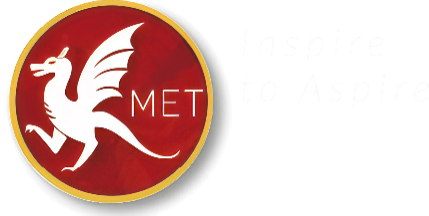 Application FormSupport PositionsApplication FormSupport PositionsCandidate's Name	School/Establishment	Post	Form Serial No.Thank you for requesting an application form for the above vacancy. This application form must be used for all vacancies paid upon NJC (Support Staff) pay scales.Please ensure that you complete all sections of this form in black ink or typeface to enable photocopying of the form. Please do not send your Curriculum Vitae (CV) or any Testimonials unless requested.Receipt of application forms will be acknowledged via email If you do not receive a letter within six weeks from the closing date, you should assume that your application has been unsuccessful.Thank you for requesting an application form for the above vacancy. This application form must be used for all vacancies paid upon NJC (Support Staff) pay scales.Please ensure that you complete all sections of this form in black ink or typeface to enable photocopying of the form. Please do not send your Curriculum Vitae (CV) or any Testimonials unless requested.Receipt of application forms will be acknowledged via email If you do not receive a letter within six weeks from the closing date, you should assume that your application has been unsuccessful.1.  Personal Details1.  Personal Details1.  Personal Details1.  Personal Details1.  Personal DetailsSurname /Family NameForenames(s):Former Surname/Family NamePreferred Title:Home Address:Contact Address (if different)DfES Reference No:NationalInsurance No:Telephone No:(Home)Telephone No:(Work)Email Address:(Home)Email Address:(Work)RelationshipsAre you related to an employee or governor of the school or the Educational Trust?	          Yes               NoRelationshipsAre you related to an employee or governor of the school or the Educational Trust?	          Yes               NoRelationshipsAre you related to an employee or governor of the school or the Educational Trust?	          Yes               NoRelationshipsAre you related to an employee or governor of the school or the Educational Trust?	          Yes               NoRelationshipsAre you related to an employee or governor of the school or the Educational Trust?	          Yes               NoIf yes, please state relationship:If yes, please state relationship:Note: Canvassing will lead to disqualification for appointment.Note: Canvassing will lead to disqualification for appointment.Note: Canvassing will lead to disqualification for appointment.Note: Canvassing will lead to disqualification for appointment.Note: Canvassing will lead to disqualification for appointment.2.  Education, Training and Qualifications         Please give brief details of all training and other courses you have undertaken whether or not they are relevant to this post.2.  Education, Training and Qualifications         Please give brief details of all training and other courses you have undertaken whether or not they are relevant to this post.2.  Education, Training and Qualifications         Please give brief details of all training and other courses you have undertaken whether or not they are relevant to this post.2.  Education, Training and Qualifications         Please give brief details of all training and other courses you have undertaken whether or not they are relevant to this post.2.  Education, Training and Qualifications         Please give brief details of all training and other courses you have undertaken whether or not they are relevant to this post.Name of School/College/UniversityattendedFrom - To(Month/Year)From - To(Month/Year)(*) Qualificationsincluding GradesDate Obtained(Month/Year)Schools (after age 11)Further or Higher Education(Full or Part Time)Professional or other courses including training courses attended, NVQs etc.Membership of Professional Bodies (excluding Teachers' Professional associations)Membership of Professional Bodies (excluding Teachers' Professional associations)Membership of Professional Bodies (excluding Teachers' Professional associations)Membership of Professional Bodies (excluding Teachers' Professional associations)Membership of Professional Bodies (excluding Teachers' Professional associations)* Applicants invited for interview will be required to produce documentary evidence of their qualifications* Applicants invited for interview will be required to produce documentary evidence of their qualifications* Applicants invited for interview will be required to produce documentary evidence of their qualifications* Applicants invited for interview will be required to produce documentary evidence of their qualifications* Applicants invited for interview will be required to produce documentary evidence of their qualificationsDriving QualificationsDriving QualificationsDriving QualificationsDriving QualificationsDriving QualificationsDo you hold a current, valid full driving licence?		 Do you hold a current, valid full driving licence?		      Yes               No     Yes               No     Yes               NoPlease describe eg Car/LGV/PCVPlease describe eg Car/LGV/PCVDo you own a car?Do you own a car?     Yes               No     Yes               No     Yes               NoDo you have access to one?Do you have access to one?     Yes               No     Yes               No     Yes               No3.  Employment/Work ExperiencePlease include any previous work experience, either paid, unpaid or voluntary starting with the most recent.3.  Employment/Work ExperiencePlease include any previous work experience, either paid, unpaid or voluntary starting with the most recent.3.  Employment/Work ExperiencePlease include any previous work experience, either paid, unpaid or voluntary starting with the most recent.3.  Employment/Work ExperiencePlease include any previous work experience, either paid, unpaid or voluntary starting with the most recent.3.  Employment/Work ExperiencePlease include any previous work experience, either paid, unpaid or voluntary starting with the most recent.3.  Employment/Work ExperiencePlease include any previous work experience, either paid, unpaid or voluntary starting with the most recent.3.  Employment/Work ExperiencePlease include any previous work experience, either paid, unpaid or voluntary starting with the most recent.3.  Employment/Work ExperiencePlease include any previous work experience, either paid, unpaid or voluntary starting with the most recent.3.  Employment/Work ExperiencePlease include any previous work experience, either paid, unpaid or voluntary starting with the most recent.3.  Employment/Work ExperiencePlease include any previous work experience, either paid, unpaid or voluntary starting with the most recent.3.  Employment/Work ExperiencePlease include any previous work experience, either paid, unpaid or voluntary starting with the most recent.3.  Employment/Work ExperiencePlease include any previous work experience, either paid, unpaid or voluntary starting with the most recent.3.  Employment/Work ExperiencePlease include any previous work experience, either paid, unpaid or voluntary starting with the most recent.Current/most recent School or other employer (with address)Current/most recent School or other employer (with address)Current/most recent School or other employer (with address)Current/most recent School or other employer (with address)Current/most recent School or other employer (with address)Current/most recent School or other employer (with address)Current/most recent School or other employer (with address)Current/most recent School or other employer (with address)Current/most recent School or other employer (with address)Current/most recent School or other employer (with address)Current/most recent School or other employer (with address)Current/most recent School or other employer (with address)Position Held:Full or Part Time:Present salary and point on pay spine:Present salary and point on pay spine:Date employment ceased if applicable:Date employment ceased if applicable:Date employment ceased if applicable:Date employment ceased if applicable:Date employment ceased if applicable:Date employment ceased if applicable:Date employment ceased if applicable:Date employment ceased if applicable:Date employment ceased if applicable:Date employment ceased if applicable:Date Started:Employing      Authority:Duties and Responsibilities:Duties and Responsibilities:Duties and Responsibilities:Duties and Responsibilities:Duties and Responsibilities:Duties and Responsibilities:Duties and Responsibilities:Duties and Responsibilities:Duties and Responsibilities:Duties and Responsibilities:Duties and Responsibilities:Duties and Responsibilities:Previous schools or other employers/employer and Employing AuthorityPosition held and responsibilities (and full time or part time)DatesDatesReasons forLeavingPrevious schools or other employers/employer and Employing AuthorityPosition held and responsibilities (and full time or part time)FromToReasons forLeaving4.  Additional InformationPlease explain how your skills, abilities , experience and achievements to date(including leisure and voluntary) would make you a suitable candidate for this post. Please refer to the criteria on the person specification.5. Rehabilitation of Offenders Act 1974 All posts involving direct contact with children are exempt from the Rehabilitation of Offenders Act 1974. However, amendments to the Exceptions Order 1975 (2013) provide that certain spent convictions and cautions are 'protected'. These are not subject to disclosure to employers and cannot be taken into account. Guidance and criteria on the filtering of these cautions and convictions can be found on the websites below.Disclosure and Barring Service www.gov.uk/government/publications/filtering-rules-for-criminal-record-check-certificatesUnlock - hub.unlock.org.uk/filtering.Shortlisted candidates will be asked to provide details of all unspent convictions and those that would not be filtered, prior to the date of the interview. You may be asked for further information about your criminal history during the recruitment process. If your application is successful, this self-disclosure information will be checked against information from the Disclosure & Barring Service before your appointment is confirmed.   5. Rehabilitation of Offenders Act 1974 All posts involving direct contact with children are exempt from the Rehabilitation of Offenders Act 1974. However, amendments to the Exceptions Order 1975 (2013) provide that certain spent convictions and cautions are 'protected'. These are not subject to disclosure to employers and cannot be taken into account. Guidance and criteria on the filtering of these cautions and convictions can be found on the websites below.Disclosure and Barring Service www.gov.uk/government/publications/filtering-rules-for-criminal-record-check-certificatesUnlock - hub.unlock.org.uk/filtering.Shortlisted candidates will be asked to provide details of all unspent convictions and those that would not be filtered, prior to the date of the interview. You may be asked for further information about your criminal history during the recruitment process. If your application is successful, this self-disclosure information will be checked against information from the Disclosure & Barring Service before your appointment is confirmed.   5. Rehabilitation of Offenders Act 1974 All posts involving direct contact with children are exempt from the Rehabilitation of Offenders Act 1974. However, amendments to the Exceptions Order 1975 (2013) provide that certain spent convictions and cautions are 'protected'. These are not subject to disclosure to employers and cannot be taken into account. Guidance and criteria on the filtering of these cautions and convictions can be found on the websites below.Disclosure and Barring Service www.gov.uk/government/publications/filtering-rules-for-criminal-record-check-certificatesUnlock - hub.unlock.org.uk/filtering.Shortlisted candidates will be asked to provide details of all unspent convictions and those that would not be filtered, prior to the date of the interview. You may be asked for further information about your criminal history during the recruitment process. If your application is successful, this self-disclosure information will be checked against information from the Disclosure & Barring Service before your appointment is confirmed.   5. Rehabilitation of Offenders Act 1974 All posts involving direct contact with children are exempt from the Rehabilitation of Offenders Act 1974. However, amendments to the Exceptions Order 1975 (2013) provide that certain spent convictions and cautions are 'protected'. These are not subject to disclosure to employers and cannot be taken into account. Guidance and criteria on the filtering of these cautions and convictions can be found on the websites below.Disclosure and Barring Service www.gov.uk/government/publications/filtering-rules-for-criminal-record-check-certificatesUnlock - hub.unlock.org.uk/filtering.Shortlisted candidates will be asked to provide details of all unspent convictions and those that would not be filtered, prior to the date of the interview. You may be asked for further information about your criminal history during the recruitment process. If your application is successful, this self-disclosure information will be checked against information from the Disclosure & Barring Service before your appointment is confirmed.   5. Rehabilitation of Offenders Act 1974 All posts involving direct contact with children are exempt from the Rehabilitation of Offenders Act 1974. However, amendments to the Exceptions Order 1975 (2013) provide that certain spent convictions and cautions are 'protected'. These are not subject to disclosure to employers and cannot be taken into account. Guidance and criteria on the filtering of these cautions and convictions can be found on the websites below.Disclosure and Barring Service www.gov.uk/government/publications/filtering-rules-for-criminal-record-check-certificatesUnlock - hub.unlock.org.uk/filtering.Shortlisted candidates will be asked to provide details of all unspent convictions and those that would not be filtered, prior to the date of the interview. You may be asked for further information about your criminal history during the recruitment process. If your application is successful, this self-disclosure information will be checked against information from the Disclosure & Barring Service before your appointment is confirmed.   5. Rehabilitation of Offenders Act 1974 All posts involving direct contact with children are exempt from the Rehabilitation of Offenders Act 1974. However, amendments to the Exceptions Order 1975 (2013) provide that certain spent convictions and cautions are 'protected'. These are not subject to disclosure to employers and cannot be taken into account. Guidance and criteria on the filtering of these cautions and convictions can be found on the websites below.Disclosure and Barring Service www.gov.uk/government/publications/filtering-rules-for-criminal-record-check-certificatesUnlock - hub.unlock.org.uk/filtering.Shortlisted candidates will be asked to provide details of all unspent convictions and those that would not be filtered, prior to the date of the interview. You may be asked for further information about your criminal history during the recruitment process. If your application is successful, this self-disclosure information will be checked against information from the Disclosure & Barring Service before your appointment is confirmed.   5. Rehabilitation of Offenders Act 1974 All posts involving direct contact with children are exempt from the Rehabilitation of Offenders Act 1974. However, amendments to the Exceptions Order 1975 (2013) provide that certain spent convictions and cautions are 'protected'. These are not subject to disclosure to employers and cannot be taken into account. Guidance and criteria on the filtering of these cautions and convictions can be found on the websites below.Disclosure and Barring Service www.gov.uk/government/publications/filtering-rules-for-criminal-record-check-certificatesUnlock - hub.unlock.org.uk/filtering.Shortlisted candidates will be asked to provide details of all unspent convictions and those that would not be filtered, prior to the date of the interview. You may be asked for further information about your criminal history during the recruitment process. If your application is successful, this self-disclosure information will be checked against information from the Disclosure & Barring Service before your appointment is confirmed.   5. Rehabilitation of Offenders Act 1974 All posts involving direct contact with children are exempt from the Rehabilitation of Offenders Act 1974. However, amendments to the Exceptions Order 1975 (2013) provide that certain spent convictions and cautions are 'protected'. These are not subject to disclosure to employers and cannot be taken into account. Guidance and criteria on the filtering of these cautions and convictions can be found on the websites below.Disclosure and Barring Service www.gov.uk/government/publications/filtering-rules-for-criminal-record-check-certificatesUnlock - hub.unlock.org.uk/filtering.Shortlisted candidates will be asked to provide details of all unspent convictions and those that would not be filtered, prior to the date of the interview. You may be asked for further information about your criminal history during the recruitment process. If your application is successful, this self-disclosure information will be checked against information from the Disclosure & Barring Service before your appointment is confirmed.   6.  ReferencesPlease give details of two people who are able and willing to comment on your suitability for this job. If you are or have been employed, one should be your present or most recent employer.Please remember to include a church referee if requested in the post details.6.  ReferencesPlease give details of two people who are able and willing to comment on your suitability for this job. If you are or have been employed, one should be your present or most recent employer.Please remember to include a church referee if requested in the post details.6.  ReferencesPlease give details of two people who are able and willing to comment on your suitability for this job. If you are or have been employed, one should be your present or most recent employer.Please remember to include a church referee if requested in the post details.6.  ReferencesPlease give details of two people who are able and willing to comment on your suitability for this job. If you are or have been employed, one should be your present or most recent employer.Please remember to include a church referee if requested in the post details.6.  ReferencesPlease give details of two people who are able and willing to comment on your suitability for this job. If you are or have been employed, one should be your present or most recent employer.Please remember to include a church referee if requested in the post details.6.  ReferencesPlease give details of two people who are able and willing to comment on your suitability for this job. If you are or have been employed, one should be your present or most recent employer.Please remember to include a church referee if requested in the post details.6.  ReferencesPlease give details of two people who are able and willing to comment on your suitability for this job. If you are or have been employed, one should be your present or most recent employer.Please remember to include a church referee if requested in the post details.6.  ReferencesPlease give details of two people who are able and willing to comment on your suitability for this job. If you are or have been employed, one should be your present or most recent employer.Please remember to include a church referee if requested in the post details.A.Name:	        Name:	        Name:	        Name:	        B.B.Name:	        A.Address:   Address:   Address:   Address:   B.B.Address:A.Telephone number:       Telephone number:       Telephone number:       Telephone number:       B.B.Telephone number:       A.Contact email:       Contact email:       Contact email:       Contact email:       B.B.Contact email:       A.Relationship to you e.g. Headteacher:Relationship to you e.g. Headteacher:Relationship to you e.g. Headteacher:Relationship to you e.g. Headteacher:B.B.Relationship to you e.g. Headteacher:Please do not contact this referee prior to interviewsPlease do not contact this referee prior to interviewsPlease do not contact this referee prior to interviewsPlease do not contact this referee prior to interviews7.  Declaration 7.  Declaration 7.  Declaration 7.  Declaration 7.  Declaration 7.  Declaration 7.  Declaration 7.  Declaration I confirm that the above information is complete and accurate. I understand that any offer of employment is subject to:References which are satisfactory to the school A satisfactory DBS certificate and check of the Barred list The entries on this form proving to be complete and accurate and A satisfactory medical report, if appropriate. I confirm that I have not been disqualified from working with children, cautioned or sanctioned in this regard.I confirm that the above information is complete and accurate. I understand that any offer of employment is subject to:References which are satisfactory to the school A satisfactory DBS certificate and check of the Barred list The entries on this form proving to be complete and accurate and A satisfactory medical report, if appropriate. I confirm that I have not been disqualified from working with children, cautioned or sanctioned in this regard.I confirm that the above information is complete and accurate. I understand that any offer of employment is subject to:References which are satisfactory to the school A satisfactory DBS certificate and check of the Barred list The entries on this form proving to be complete and accurate and A satisfactory medical report, if appropriate. I confirm that I have not been disqualified from working with children, cautioned or sanctioned in this regard.I confirm that the above information is complete and accurate. I understand that any offer of employment is subject to:References which are satisfactory to the school A satisfactory DBS certificate and check of the Barred list The entries on this form proving to be complete and accurate and A satisfactory medical report, if appropriate. I confirm that I have not been disqualified from working with children, cautioned or sanctioned in this regard.I confirm that the above information is complete and accurate. I understand that any offer of employment is subject to:References which are satisfactory to the school A satisfactory DBS certificate and check of the Barred list The entries on this form proving to be complete and accurate and A satisfactory medical report, if appropriate. I confirm that I have not been disqualified from working with children, cautioned or sanctioned in this regard.I confirm that the above information is complete and accurate. I understand that any offer of employment is subject to:References which are satisfactory to the school A satisfactory DBS certificate and check of the Barred list The entries on this form proving to be complete and accurate and A satisfactory medical report, if appropriate. I confirm that I have not been disqualified from working with children, cautioned or sanctioned in this regard.I confirm that the above information is complete and accurate. I understand that any offer of employment is subject to:References which are satisfactory to the school A satisfactory DBS certificate and check of the Barred list The entries on this form proving to be complete and accurate and A satisfactory medical report, if appropriate. I confirm that I have not been disqualified from working with children, cautioned or sanctioned in this regard.Signature:Signature:Date:       /  /  Note: False statements or failure to disclosure any information requested in this application form may disqualify a candidate.Discovery after appointment may lead to dismissal or disciplinary action by the Authority.Note: False statements or failure to disclosure any information requested in this application form may disqualify a candidate.Discovery after appointment may lead to dismissal or disciplinary action by the Authority.Note: False statements or failure to disclosure any information requested in this application form may disqualify a candidate.Discovery after appointment may lead to dismissal or disciplinary action by the Authority.Note: False statements or failure to disclosure any information requested in this application form may disqualify a candidate.Discovery after appointment may lead to dismissal or disciplinary action by the Authority.Note: False statements or failure to disclosure any information requested in this application form may disqualify a candidate.Discovery after appointment may lead to dismissal or disciplinary action by the Authority.Note: False statements or failure to disclosure any information requested in this application form may disqualify a candidate.Discovery after appointment may lead to dismissal or disciplinary action by the Authority.Note: False statements or failure to disclosure any information requested in this application form may disqualify a candidate.Discovery after appointment may lead to dismissal or disciplinary action by the Authority.Data Protection Act 1998 – Consent and Certification of DetailsAs part of the process of appointing a new teacher, the Authority may disclose information to, and request information from, thirdparties for the purpose of undertaking pre employment checks. In accordance with the Data Protection Act 1998, your consent isrequired before approaching third parties for information in relation to pre-employment checks.Data Protection Act 1998 – Consent and Certification of DetailsAs part of the process of appointing a new teacher, the Authority may disclose information to, and request information from, thirdparties for the purpose of undertaking pre employment checks. In accordance with the Data Protection Act 1998, your consent isrequired before approaching third parties for information in relation to pre-employment checks.Data Protection Act 1998 – Consent and Certification of DetailsAs part of the process of appointing a new teacher, the Authority may disclose information to, and request information from, thirdparties for the purpose of undertaking pre employment checks. In accordance with the Data Protection Act 1998, your consent isrequired before approaching third parties for information in relation to pre-employment checks.Data Protection Act 1998 – Consent and Certification of DetailsAs part of the process of appointing a new teacher, the Authority may disclose information to, and request information from, thirdparties for the purpose of undertaking pre employment checks. In accordance with the Data Protection Act 1998, your consent isrequired before approaching third parties for information in relation to pre-employment checks.Data Protection Act 1998 – Consent and Certification of DetailsAs part of the process of appointing a new teacher, the Authority may disclose information to, and request information from, thirdparties for the purpose of undertaking pre employment checks. In accordance with the Data Protection Act 1998, your consent isrequired before approaching third parties for information in relation to pre-employment checks.Data Protection Act 1998 – Consent and Certification of DetailsAs part of the process of appointing a new teacher, the Authority may disclose information to, and request information from, thirdparties for the purpose of undertaking pre employment checks. In accordance with the Data Protection Act 1998, your consent isrequired before approaching third parties for information in relation to pre-employment checks.Data Protection Act 1998 – Consent and Certification of DetailsAs part of the process of appointing a new teacher, the Authority may disclose information to, and request information from, thirdparties for the purpose of undertaking pre employment checks. In accordance with the Data Protection Act 1998, your consent isrequired before approaching third parties for information in relation to pre-employment checks.Signature:Signature:Date:       /  /  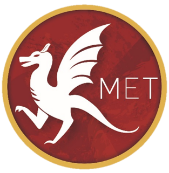 Equal Opportunities Monitoring FormEqual Opportunities Monitoring FormEqual Opportunities Monitoring FormEqual Opportunities Monitoring FormEqual Opportunities Monitoring FormEqual Opportunities Monitoring FormEqual Opportunities Monitoring FormPLEASE NOTEThis information will be treated as completely confidential and will be used for monitoring purposes only. This information will be detached from the application form on receipt and will not be considered during the selection process.PLEASE NOTEThis information will be treated as completely confidential and will be used for monitoring purposes only. This information will be detached from the application form on receipt and will not be considered during the selection process.PLEASE NOTEThis information will be treated as completely confidential and will be used for monitoring purposes only. This information will be detached from the application form on receipt and will not be considered during the selection process.PLEASE NOTEThis information will be treated as completely confidential and will be used for monitoring purposes only. This information will be detached from the application form on receipt and will not be considered during the selection process.PLEASE NOTEThis information will be treated as completely confidential and will be used for monitoring purposes only. This information will be detached from the application form on receipt and will not be considered during the selection process.PLEASE NOTEThis information will be treated as completely confidential and will be used for monitoring purposes only. This information will be detached from the application form on receipt and will not be considered during the selection process.PLEASE NOTEThis information will be treated as completely confidential and will be used for monitoring purposes only. This information will be detached from the application form on receipt and will not be considered during the selection process.PLEASE NOTEThis information will be treated as completely confidential and will be used for monitoring purposes only. This information will be detached from the application form on receipt and will not be considered during the selection process.PLEASE NOTEThis information will be treated as completely confidential and will be used for monitoring purposes only. This information will be detached from the application form on receipt and will not be considered during the selection process.PLEASE NOTEThis information will be treated as completely confidential and will be used for monitoring purposes only. This information will be detached from the application form on receipt and will not be considered during the selection process.PLEASE NOTEThis information will be treated as completely confidential and will be used for monitoring purposes only. This information will be detached from the application form on receipt and will not be considered during the selection process.PLEASE NOTEThis information will be treated as completely confidential and will be used for monitoring purposes only. This information will be detached from the application form on receipt and will not be considered during the selection process.PLEASE NOTEThis information will be treated as completely confidential and will be used for monitoring purposes only. This information will be detached from the application form on receipt and will not be considered during the selection process.Mercian Educational Trust is committed to the elimination of all forms of unjustifiable discrimination.The Trust will actively pursue equality of opportunity for all by seeking to ensure that all prospective and existing employees are treated fairly. Personal circumstances and characteristics will only be taken into account when they can be justified as being relevant to employment. To enable the Trust to constantly monitor itself to ensure this commitment is fulfilled, we would ask all applicants to complete the questions detailed belowMercian Educational Trust is committed to the elimination of all forms of unjustifiable discrimination.The Trust will actively pursue equality of opportunity for all by seeking to ensure that all prospective and existing employees are treated fairly. Personal circumstances and characteristics will only be taken into account when they can be justified as being relevant to employment. To enable the Trust to constantly monitor itself to ensure this commitment is fulfilled, we would ask all applicants to complete the questions detailed belowMercian Educational Trust is committed to the elimination of all forms of unjustifiable discrimination.The Trust will actively pursue equality of opportunity for all by seeking to ensure that all prospective and existing employees are treated fairly. Personal circumstances and characteristics will only be taken into account when they can be justified as being relevant to employment. To enable the Trust to constantly monitor itself to ensure this commitment is fulfilled, we would ask all applicants to complete the questions detailed belowMercian Educational Trust is committed to the elimination of all forms of unjustifiable discrimination.The Trust will actively pursue equality of opportunity for all by seeking to ensure that all prospective and existing employees are treated fairly. Personal circumstances and characteristics will only be taken into account when they can be justified as being relevant to employment. To enable the Trust to constantly monitor itself to ensure this commitment is fulfilled, we would ask all applicants to complete the questions detailed belowMercian Educational Trust is committed to the elimination of all forms of unjustifiable discrimination.The Trust will actively pursue equality of opportunity for all by seeking to ensure that all prospective and existing employees are treated fairly. Personal circumstances and characteristics will only be taken into account when they can be justified as being relevant to employment. To enable the Trust to constantly monitor itself to ensure this commitment is fulfilled, we would ask all applicants to complete the questions detailed belowMercian Educational Trust is committed to the elimination of all forms of unjustifiable discrimination.The Trust will actively pursue equality of opportunity for all by seeking to ensure that all prospective and existing employees are treated fairly. Personal circumstances and characteristics will only be taken into account when they can be justified as being relevant to employment. To enable the Trust to constantly monitor itself to ensure this commitment is fulfilled, we would ask all applicants to complete the questions detailed belowMercian Educational Trust is committed to the elimination of all forms of unjustifiable discrimination.The Trust will actively pursue equality of opportunity for all by seeking to ensure that all prospective and existing employees are treated fairly. Personal circumstances and characteristics will only be taken into account when they can be justified as being relevant to employment. To enable the Trust to constantly monitor itself to ensure this commitment is fulfilled, we would ask all applicants to complete the questions detailed belowMercian Educational Trust is committed to the elimination of all forms of unjustifiable discrimination.The Trust will actively pursue equality of opportunity for all by seeking to ensure that all prospective and existing employees are treated fairly. Personal circumstances and characteristics will only be taken into account when they can be justified as being relevant to employment. To enable the Trust to constantly monitor itself to ensure this commitment is fulfilled, we would ask all applicants to complete the questions detailed belowMercian Educational Trust is committed to the elimination of all forms of unjustifiable discrimination.The Trust will actively pursue equality of opportunity for all by seeking to ensure that all prospective and existing employees are treated fairly. Personal circumstances and characteristics will only be taken into account when they can be justified as being relevant to employment. To enable the Trust to constantly monitor itself to ensure this commitment is fulfilled, we would ask all applicants to complete the questions detailed belowMercian Educational Trust is committed to the elimination of all forms of unjustifiable discrimination.The Trust will actively pursue equality of opportunity for all by seeking to ensure that all prospective and existing employees are treated fairly. Personal circumstances and characteristics will only be taken into account when they can be justified as being relevant to employment. To enable the Trust to constantly monitor itself to ensure this commitment is fulfilled, we would ask all applicants to complete the questions detailed belowMercian Educational Trust is committed to the elimination of all forms of unjustifiable discrimination.The Trust will actively pursue equality of opportunity for all by seeking to ensure that all prospective and existing employees are treated fairly. Personal circumstances and characteristics will only be taken into account when they can be justified as being relevant to employment. To enable the Trust to constantly monitor itself to ensure this commitment is fulfilled, we would ask all applicants to complete the questions detailed belowMercian Educational Trust is committed to the elimination of all forms of unjustifiable discrimination.The Trust will actively pursue equality of opportunity for all by seeking to ensure that all prospective and existing employees are treated fairly. Personal circumstances and characteristics will only be taken into account when they can be justified as being relevant to employment. To enable the Trust to constantly monitor itself to ensure this commitment is fulfilled, we would ask all applicants to complete the questions detailed belowMercian Educational Trust is committed to the elimination of all forms of unjustifiable discrimination.The Trust will actively pursue equality of opportunity for all by seeking to ensure that all prospective and existing employees are treated fairly. Personal circumstances and characteristics will only be taken into account when they can be justified as being relevant to employment. To enable the Trust to constantly monitor itself to ensure this commitment is fulfilled, we would ask all applicants to complete the questions detailed belowPlease tick as appropriate:1. Which of the following do you consider to be your ethnic origin?     (tick only one box), see below for explanatory notes.Please tick as appropriate:1. Which of the following do you consider to be your ethnic origin?     (tick only one box), see below for explanatory notes.Please tick as appropriate:1. Which of the following do you consider to be your ethnic origin?     (tick only one box), see below for explanatory notes.Please tick as appropriate:1. Which of the following do you consider to be your ethnic origin?     (tick only one box), see below for explanatory notes.Please tick as appropriate:1. Which of the following do you consider to be your ethnic origin?     (tick only one box), see below for explanatory notes.Please tick as appropriate:1. Which of the following do you consider to be your ethnic origin?     (tick only one box), see below for explanatory notes.Please tick as appropriate:1. Which of the following do you consider to be your ethnic origin?     (tick only one box), see below for explanatory notes.Please tick as appropriate:1. Which of the following do you consider to be your ethnic origin?     (tick only one box), see below for explanatory notes.Please tick as appropriate:1. Which of the following do you consider to be your ethnic origin?     (tick only one box), see below for explanatory notes.Please tick as appropriate:1. Which of the following do you consider to be your ethnic origin?     (tick only one box), see below for explanatory notes.Please tick as appropriate:1. Which of the following do you consider to be your ethnic origin?     (tick only one box), see below for explanatory notes.   White British (AWB)   White British (AWB)   White British (AWB)   White and Black Caribbean (BWBC)   White and Black Caribbean (BWBC)   White and Black Caribbean (BWBC)   White and Black Caribbean (BWBC)   Indian (CIN)   Indian (CIN)   Indian (CIN)   White Irish (AWI)   White Irish (AWI)   White Irish (AWI)   White and Black African (BWBA)   White and Black African (BWBA)   White and Black African (BWBA)   White and Black African (BWBA)   Pakistani (CP)   Pakistani (CP)   Pakistani (CP)   White Other (AWO)   White Other (AWO)   White Other (AWO)   White and Asian (BWA)   White and Asian (BWA)   White and Asian (BWA)   White and Asian (BWA)   Bangladeshi (CB)   Bangladeshi (CB)   Bangladeshi (CB)   Mixed Other (BMO)   Mixed Other (BMO)   Mixed Other (BMO)   Mixed Other (BMO)   Asian Other (CAO)   Asian Other (CAO)   Asian Other (CAO)   Caribbean (DBC)   Caribbean (DBC)   Caribbean (DBC)   African (DBA)   African (DBA)   African (DBA)   Chinese (ECH)   Chinese (ECH)   Chinese (ECH)   Chinese (ECH)   Black Other (DBO)   Black Other (DBO)   Black Other (DBO)   Other Ethnic Group (EOE) (Please describe) ........................   Other Ethnic Group (EOE) (Please describe) ........................   Other Ethnic Group (EOE) (Please describe) ........................   Other Ethnic Group (EOE) (Please describe) ........................   Other Ethnic Group (EOE) (Please describe) ........................   Other Ethnic Group (EOE) (Please describe) ........................   Other Ethnic Group (EOE) (Please describe) ........................2. Are you				   Male		   Female3. Do you have a disability?	   Yes		   No2. Are you				   Male		   Female3. Do you have a disability?	   Yes		   No2. Are you				   Male		   Female3. Do you have a disability?	   Yes		   No2. Are you				   Male		   Female3. Do you have a disability?	   Yes		   No2. Are you				   Male		   Female3. Do you have a disability?	   Yes		   No2. Are you				   Male		   Female3. Do you have a disability?	   Yes		   No2. Are you				   Male		   Female3. Do you have a disability?	   Yes		   No2. Are you				   Male		   Female3. Do you have a disability?	   Yes		   No2. Are you				   Male		   Female3. Do you have a disability?	   Yes		   No2. Are you				   Male		   Female3. Do you have a disability?	   Yes		   No2. Are you				   Male		   Female3. Do you have a disability?	   Yes		   No    For these purposes, disability is defined as any physical or mental impairment which has a    substantial and long term (over 12 months) adverse effect on your ability to carry out normal    day to day activities.4. Please tick the age band currently applicable to you    For these purposes, disability is defined as any physical or mental impairment which has a    substantial and long term (over 12 months) adverse effect on your ability to carry out normal    day to day activities.4. Please tick the age band currently applicable to you    For these purposes, disability is defined as any physical or mental impairment which has a    substantial and long term (over 12 months) adverse effect on your ability to carry out normal    day to day activities.4. Please tick the age band currently applicable to you    For these purposes, disability is defined as any physical or mental impairment which has a    substantial and long term (over 12 months) adverse effect on your ability to carry out normal    day to day activities.4. Please tick the age band currently applicable to you    For these purposes, disability is defined as any physical or mental impairment which has a    substantial and long term (over 12 months) adverse effect on your ability to carry out normal    day to day activities.4. Please tick the age band currently applicable to you    For these purposes, disability is defined as any physical or mental impairment which has a    substantial and long term (over 12 months) adverse effect on your ability to carry out normal    day to day activities.4. Please tick the age band currently applicable to you    For these purposes, disability is defined as any physical or mental impairment which has a    substantial and long term (over 12 months) adverse effect on your ability to carry out normal    day to day activities.4. Please tick the age band currently applicable to you    For these purposes, disability is defined as any physical or mental impairment which has a    substantial and long term (over 12 months) adverse effect on your ability to carry out normal    day to day activities.4. Please tick the age band currently applicable to you    For these purposes, disability is defined as any physical or mental impairment which has a    substantial and long term (over 12 months) adverse effect on your ability to carry out normal    day to day activities.4. Please tick the age band currently applicable to you    For these purposes, disability is defined as any physical or mental impairment which has a    substantial and long term (over 12 months) adverse effect on your ability to carry out normal    day to day activities.4. Please tick the age band currently applicable to you    For these purposes, disability is defined as any physical or mental impairment which has a    substantial and long term (over 12 months) adverse effect on your ability to carry out normal    day to day activities.4. Please tick the age band currently applicable to you  i. up to 19  i. up to 19  i. up to 19   ii. 20-29   ii. 20-29   iii. 30-39   iv. 40-49   v. 50-65   v. 50-65   v. 50-65  vi. Over 65Where did you see this post advertised?          Where did you see this post advertised?          Where did you see this post advertised?          Where did you see this post advertised?          Where did you see this post advertised?          Where did you see this post advertised?          Where did you see this post advertised?          Where did you see this post advertised?          Where did you see this post advertised?          Where did you see this post advertised?          Where did you see this post advertised?          Where did you see this post advertised?          Where did you see this post advertised?          Monitoring Form Explanatory NotesThe ethnic groups set out above are those recommended by the Commission for Racial Equality and used inthe 2001 Census.Ethnic origin questions are not about nationality, place of birth or citizenship, they are about colour and broadethnic group. UK citizens can belong to any of the groups indicated. If you are descended from more than oneethnic group, please tick the group to which you consider you belong or tick the ‘other ethnic group’ box andgive details in the space provided above.Monitoring Form Explanatory NotesThe ethnic groups set out above are those recommended by the Commission for Racial Equality and used inthe 2001 Census.Ethnic origin questions are not about nationality, place of birth or citizenship, they are about colour and broadethnic group. UK citizens can belong to any of the groups indicated. If you are descended from more than oneethnic group, please tick the group to which you consider you belong or tick the ‘other ethnic group’ box andgive details in the space provided above.Monitoring Form Explanatory NotesThe ethnic groups set out above are those recommended by the Commission for Racial Equality and used inthe 2001 Census.Ethnic origin questions are not about nationality, place of birth or citizenship, they are about colour and broadethnic group. UK citizens can belong to any of the groups indicated. If you are descended from more than oneethnic group, please tick the group to which you consider you belong or tick the ‘other ethnic group’ box andgive details in the space provided above.Monitoring Form Explanatory NotesThe ethnic groups set out above are those recommended by the Commission for Racial Equality and used inthe 2001 Census.Ethnic origin questions are not about nationality, place of birth or citizenship, they are about colour and broadethnic group. UK citizens can belong to any of the groups indicated. If you are descended from more than oneethnic group, please tick the group to which you consider you belong or tick the ‘other ethnic group’ box andgive details in the space provided above.Monitoring Form Explanatory NotesThe ethnic groups set out above are those recommended by the Commission for Racial Equality and used inthe 2001 Census.Ethnic origin questions are not about nationality, place of birth or citizenship, they are about colour and broadethnic group. UK citizens can belong to any of the groups indicated. If you are descended from more than oneethnic group, please tick the group to which you consider you belong or tick the ‘other ethnic group’ box andgive details in the space provided above.Monitoring Form Explanatory NotesThe ethnic groups set out above are those recommended by the Commission for Racial Equality and used inthe 2001 Census.Ethnic origin questions are not about nationality, place of birth or citizenship, they are about colour and broadethnic group. UK citizens can belong to any of the groups indicated. If you are descended from more than oneethnic group, please tick the group to which you consider you belong or tick the ‘other ethnic group’ box andgive details in the space provided above.Monitoring Form Explanatory NotesThe ethnic groups set out above are those recommended by the Commission for Racial Equality and used inthe 2001 Census.Ethnic origin questions are not about nationality, place of birth or citizenship, they are about colour and broadethnic group. UK citizens can belong to any of the groups indicated. If you are descended from more than oneethnic group, please tick the group to which you consider you belong or tick the ‘other ethnic group’ box andgive details in the space provided above.Monitoring Form Explanatory NotesThe ethnic groups set out above are those recommended by the Commission for Racial Equality and used inthe 2001 Census.Ethnic origin questions are not about nationality, place of birth or citizenship, they are about colour and broadethnic group. UK citizens can belong to any of the groups indicated. If you are descended from more than oneethnic group, please tick the group to which you consider you belong or tick the ‘other ethnic group’ box andgive details in the space provided above.Monitoring Form Explanatory NotesThe ethnic groups set out above are those recommended by the Commission for Racial Equality and used inthe 2001 Census.Ethnic origin questions are not about nationality, place of birth or citizenship, they are about colour and broadethnic group. UK citizens can belong to any of the groups indicated. If you are descended from more than oneethnic group, please tick the group to which you consider you belong or tick the ‘other ethnic group’ box andgive details in the space provided above.Monitoring Form Explanatory NotesThe ethnic groups set out above are those recommended by the Commission for Racial Equality and used inthe 2001 Census.Ethnic origin questions are not about nationality, place of birth or citizenship, they are about colour and broadethnic group. UK citizens can belong to any of the groups indicated. If you are descended from more than oneethnic group, please tick the group to which you consider you belong or tick the ‘other ethnic group’ box andgive details in the space provided above.Monitoring Form Explanatory NotesThe ethnic groups set out above are those recommended by the Commission for Racial Equality and used inthe 2001 Census.Ethnic origin questions are not about nationality, place of birth or citizenship, they are about colour and broadethnic group. UK citizens can belong to any of the groups indicated. If you are descended from more than oneethnic group, please tick the group to which you consider you belong or tick the ‘other ethnic group’ box andgive details in the space provided above.Monitoring Form Explanatory NotesThe ethnic groups set out above are those recommended by the Commission for Racial Equality and used inthe 2001 Census.Ethnic origin questions are not about nationality, place of birth or citizenship, they are about colour and broadethnic group. UK citizens can belong to any of the groups indicated. If you are descended from more than oneethnic group, please tick the group to which you consider you belong or tick the ‘other ethnic group’ box andgive details in the space provided above.Monitoring Form Explanatory NotesThe ethnic groups set out above are those recommended by the Commission for Racial Equality and used inthe 2001 Census.Ethnic origin questions are not about nationality, place of birth or citizenship, they are about colour and broadethnic group. UK citizens can belong to any of the groups indicated. If you are descended from more than oneethnic group, please tick the group to which you consider you belong or tick the ‘other ethnic group’ box andgive details in the space provided above.